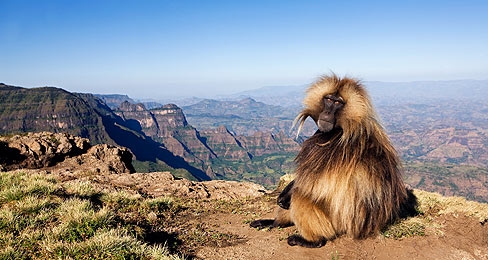 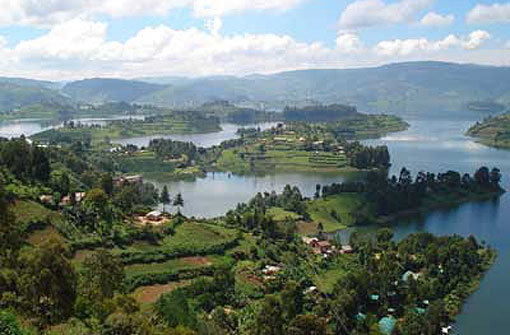 Master thesis in Environmental BiotechnologyWe are looking for a master student interested in Biotechnology, Microbiology and Plant Sciences for our project funded by the Austrian Development Agency:Healthy seedling systems for safer, more productive vegetables in East AfricaThis project aims to deliver the concept of using healthy seedlings to smallholder vegetable farmers in Uganda and Ethiopia as a basic principal, and further undertake research to evaluate improvements to this basic intervention for local suitability and acceptance. Our contribution to the project are i) microbiome research on vegetables grown in Africa, and ii) development of microbial inoculants for healthy vegetable seedlings.Partners: CGIAR center: International Institute of Tropical Agriculture (IITA), Makerere University (MU), Uganda, University of Addis Ababa, EthiopiaIf you are interested in this topic, please contact: Gabriele.berg@tugraz.atInstitut für Umweltbiotechnologie, TU Graz, Petersgasse 12, www.ubt.tugraz.at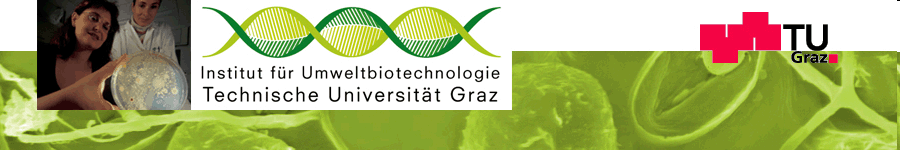 Fotos: Kraufmann, Getty images